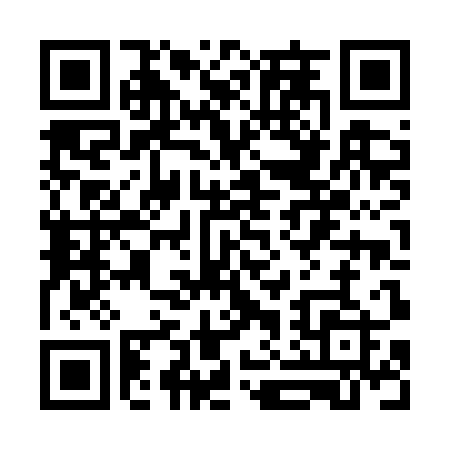 Prayer times for Zvirbioniai, LithuaniaMon 1 Jul 2024 - Wed 31 Jul 2024High Latitude Method: Angle Based RulePrayer Calculation Method: Muslim World LeagueAsar Calculation Method: HanafiPrayer times provided by https://www.salahtimes.comDateDayFajrSunriseDhuhrAsrMaghribIsha1Mon2:464:441:287:1510:1212:032Tue2:474:451:287:1510:1212:033Wed2:474:461:297:1510:1112:034Thu2:484:471:297:1510:1012:035Fri2:484:481:297:1410:1012:026Sat2:494:491:297:1410:0912:027Sun2:494:501:297:1410:0812:028Mon2:504:511:297:1310:0712:029Tue2:514:531:307:1310:0612:0110Wed2:514:541:307:1210:0512:0111Thu2:524:551:307:1210:0412:0112Fri2:524:561:307:1110:0312:0013Sat2:534:581:307:1110:0212:0014Sun2:544:591:307:1010:0011:5915Mon2:545:011:307:109:5911:5916Tue2:555:021:307:099:5811:5817Wed2:565:041:307:089:5611:5818Thu2:565:051:317:089:5511:5719Fri2:575:071:317:079:5411:5620Sat2:585:091:317:069:5211:5621Sun2:585:101:317:059:5011:5522Mon2:595:121:317:049:4911:5423Tue3:005:141:317:049:4711:5424Wed3:005:151:317:039:4511:5325Thu3:015:171:317:029:4411:5226Fri3:025:191:317:019:4211:5127Sat3:025:211:317:009:4011:5128Sun3:035:221:316:599:3811:5029Mon3:045:241:316:579:3611:4930Tue3:055:261:316:569:3411:4831Wed3:055:281:316:559:3311:47